NAVODILA ZA 5. URO                                                                                                               (27. 3. 2020)Ponovi pridevnike s končnicama –ed in –ing  ter reši   naloge v DZ str. 38: 1, 2 in 3(kdor želi, lahko tudi nalogo 4 na naslednji strani).DESCRIBING CHARACTER/PERSONALITY. Na spodnji povezavi je učni list z besediščem na temo opis značaja/osebnosti.https://www.liveworksheets.com/id/ap60700exUčni list reši in novo besedišče –  pridevnike iz spodnje naloge prepiši v zvezek (naslov: Describing character)Ko UL rešiš spodaj vpiši svoje ime, razred in kodo KEY CODE: 3xdj27xx4s, tako mi pošlješ rešen list!Poglej spodnjo nalogo in iz svojega imena (glej primer JOHN TAYLOR) sestavi svojo osebnost.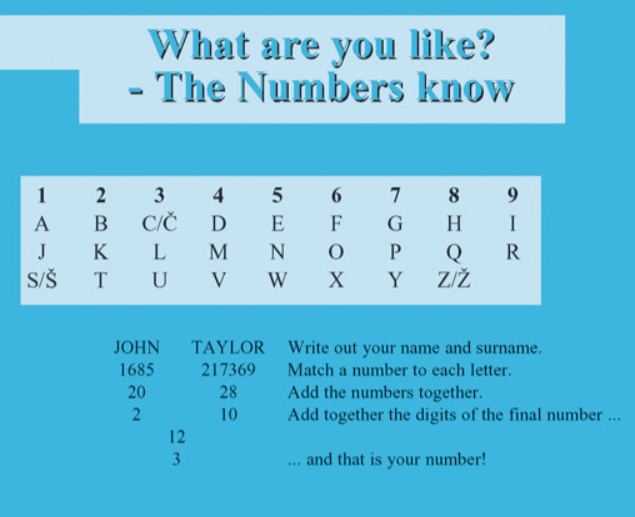 Črke pretvori v številke, nato pa posamezne števke seštej.Pri rezultatu števke ponovno seštej, ponavljaj, dokler ne dobiš le ene števke.REZULTAT NAJDEŠ NA NASLEDNJI STRANI, KJER SE URA NADALJUJE.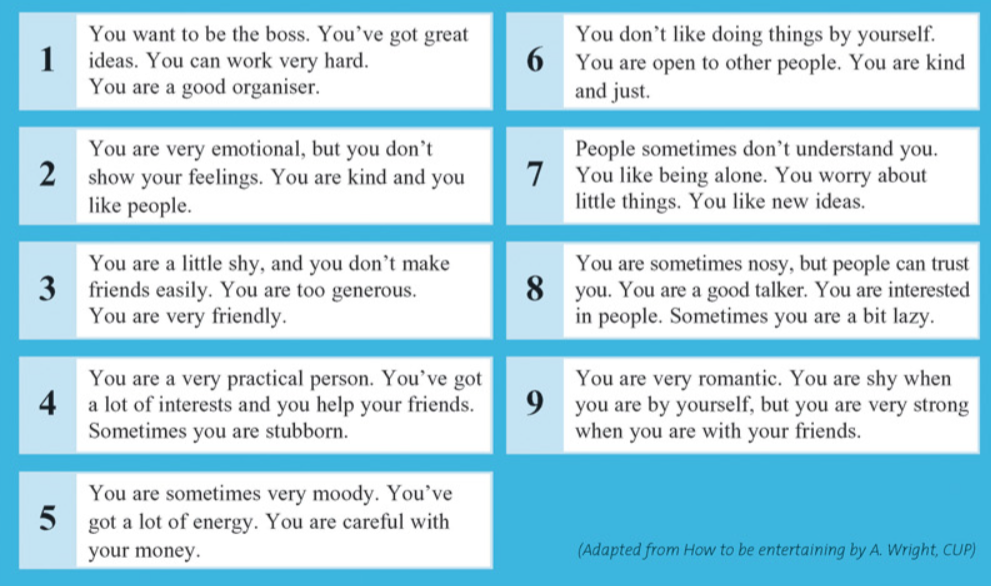 HOROSCOPE/ZODIAC SIGN: S pomočjo interneta poišči značilnosti svojega nebesnega znamenja in ga na kratko opiši (uporabi čim več pridevnikov z učnega lista).Prepovedano je kopiranju (copy – paste) s spleta (preverjam), napiši po svoje oz. s svojimi besedami.OPIS – MY ZODIAC SIGN NAPIŠI V ZVEZEK, SLIKAJ IN MI FOTOGRAFIJO POŠLJI DO  NEDELJE, 29. 3. 2020 NA E-NASLOV: teacher.rules@gmail.com